School Closure Daily Planning- Crystal ClassDATEReadingWritingMathematics            TopicFridayMark the answers from yesterday. How did you do?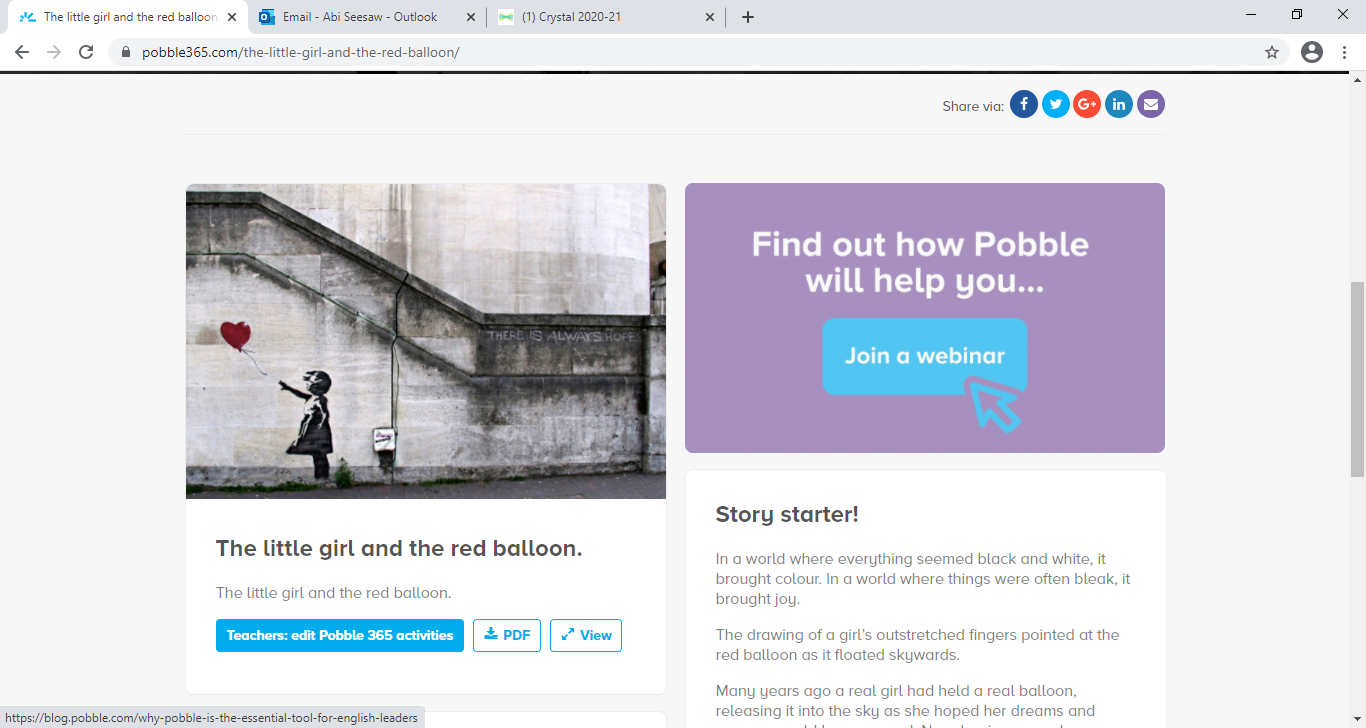 Sentence challenge!Fronted adverbialsA fronted adverbial goes at the beginning of a sentence.It describes the verb in the sentence.It describes where, when and how.E.g. For many years, the world she lived in had seemed miserable and grey.As she watched the balloon soaring upwards, a glimmer of hope sparked inside her.Sick sentences!These sentences are ‘sick’ and need help to get better. Can you help? Could you add an adverb?The balloon went up. She felt hopeful. Her hand pointed towards the balloon.https://vimeo.com/474984047https://resources.whiterosemaths.com/wp-content/uploads/2020/11/Aut5.9.1-Square-numbers-1.pptxhttps://resources.whiterosemaths.com/wp-content/uploads/2019/10/Y5-Autumn-Block-4-WO5-Square-numbers-2019.pdfhttps://resources.whiterosemaths.com/wp-content/uploads/2019/10/Y5-Autumn-Block-4-WO5-Square-numbers-2019.pdfhttps://resources.whiterosemaths.com/wp-content/uploads/2019/10/Y5-Autumn-Block-4-ANS5-Square-numbers-2019.pdfP.E Just DanceLearn Bangarang.https://www.youtube.com/results?search_query=just+dance+bangarang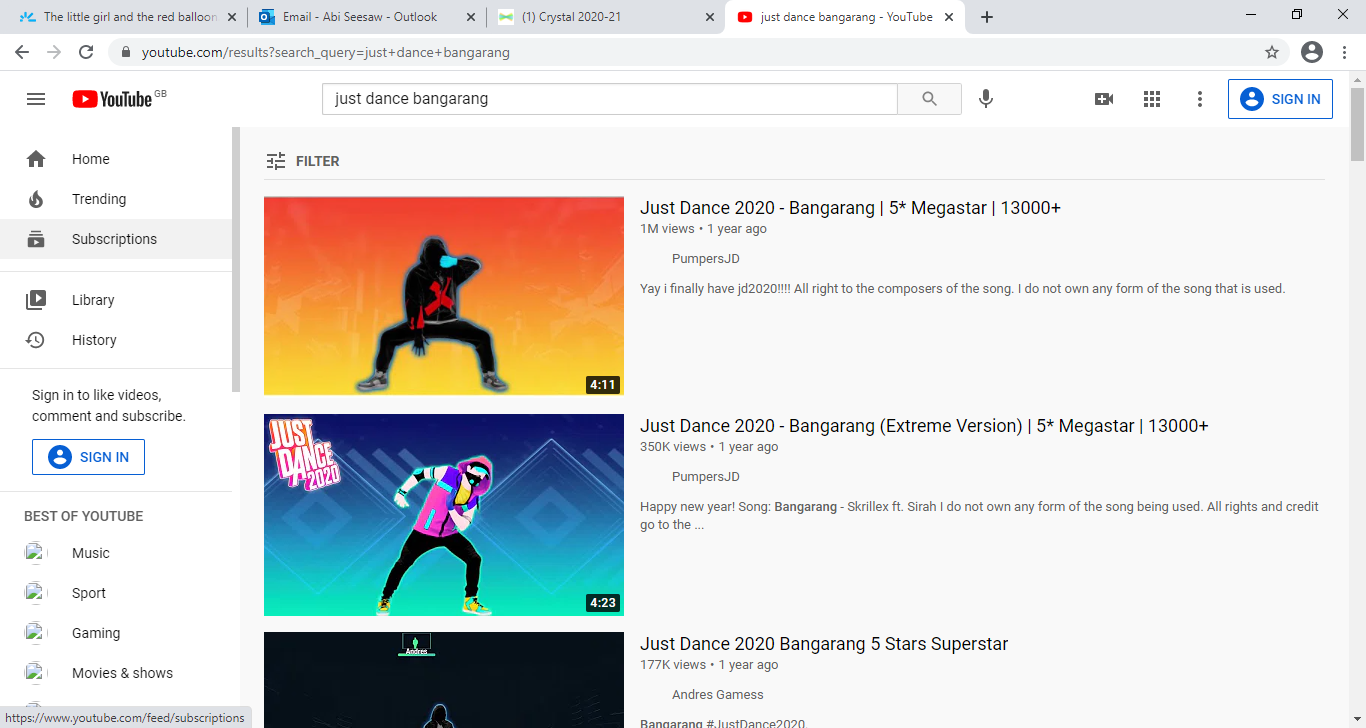 